KARTA USŁUGI
URZĄD GMINY USTRONIE MORSKIE ul. Rolna 2
Referat Gospodarki Nieruchomościami, Zagospodarowania Przestrzennego i Rolnictwa , tel.: (94) 35 – 14 – 187, (94) 35 – 14 – 188 KARTA USŁUGI
URZĄD GMINY USTRONIE MORSKIE ul. Rolna 2
Referat Gospodarki Nieruchomościami, Zagospodarowania Przestrzennego i Rolnictwa , tel.: (94) 35 – 14 – 187, (94) 35 – 14 – 188 KARTA USŁUGI
URZĄD GMINY USTRONIE MORSKIE ul. Rolna 2
Referat Gospodarki Nieruchomościami, Zagospodarowania Przestrzennego i Rolnictwa , tel.: (94) 35 – 14 – 187, (94) 35 – 14 – 188 KARTA USŁUGI
URZĄD GMINY USTRONIE MORSKIE ul. Rolna 2
Referat Gospodarki Nieruchomościami, Zagospodarowania Przestrzennego i Rolnictwa , tel.: (94) 35 – 14 – 187, (94) 35 – 14 – 188 KARTA USŁUGI
URZĄD GMINY USTRONIE MORSKIE ul. Rolna 2
Referat Gospodarki Nieruchomościami, Zagospodarowania Przestrzennego i Rolnictwa , tel.: (94) 35 – 14 – 187, (94) 35 – 14 – 188 GNP 33Wniosek w sprawie potwierdzenia zawarcia umowy dzierżawy stosownie do przepisów ustawy o ubezpieczeniu społecznym  rolnikówWniosek w sprawie potwierdzenia zawarcia umowy dzierżawy stosownie do przepisów ustawy o ubezpieczeniu społecznym  rolnikówWniosek w sprawie potwierdzenia zawarcia umowy dzierżawy stosownie do przepisów ustawy o ubezpieczeniu społecznym  rolników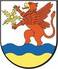 PODSTAWA PRAWNA: –  art.28 ust.4 pkt 1 ustawy z dnia 20 grudnia 1990 r. o ubezpieczeniu społecznym rolników ( Dz. U. z 2020 r. poz. 174 z późn.zm.)FORMA ZAŁATWIENIA SPRAWY:  Wójt Gminy Ustronie Morskie  potwierdza  zawarte od 31 lipca 2020 r.  na co najmniej 10 lat umowy dzierżawy  gruntów osobie  nie będącej:a)małżonkiem emeryta lub rencisty,b)jego zstępnym lub pasierbem,c)osobą pozostającą z emerytem  lub rencistą we wspólnym  gospodarstwie domowym,d) małżonkiem osoby, o której mowa w lit. b lub c.WYMAGANE DOKUMENTY:3.1.	W celu uzyskania potwierdzenia  zawartej umowy, należy złożyć wniosek wraz z umową.DOKUMENTY UZYSKIWANE PRZEZ URZĄD – brak.WYSOKOŚĆ OPŁAT:        Uzyskanie potwierdzenia  zawartej umowy  jest zwolnione z opłaty skarbowej na podstawie  art.2 ust.1 pkt 1b ustawy z dnia       
        16      listopada 2006 r. o opłacie skarbowej ( Dz.U. z 2020 r. poz. 1546z późn. zm.)TERMIN ODPOWIEDZI :Na załatwienie wniosku organ ma 7 dni.PODSTAWA PRAWNA: –  art.28 ust.4 pkt 1 ustawy z dnia 20 grudnia 1990 r. o ubezpieczeniu społecznym rolników ( Dz. U. z 2020 r. poz. 174 z późn.zm.)FORMA ZAŁATWIENIA SPRAWY:  Wójt Gminy Ustronie Morskie  potwierdza  zawarte od 31 lipca 2020 r.  na co najmniej 10 lat umowy dzierżawy  gruntów osobie  nie będącej:a)małżonkiem emeryta lub rencisty,b)jego zstępnym lub pasierbem,c)osobą pozostającą z emerytem  lub rencistą we wspólnym  gospodarstwie domowym,d) małżonkiem osoby, o której mowa w lit. b lub c.WYMAGANE DOKUMENTY:3.1.	W celu uzyskania potwierdzenia  zawartej umowy, należy złożyć wniosek wraz z umową.DOKUMENTY UZYSKIWANE PRZEZ URZĄD – brak.WYSOKOŚĆ OPŁAT:        Uzyskanie potwierdzenia  zawartej umowy  jest zwolnione z opłaty skarbowej na podstawie  art.2 ust.1 pkt 1b ustawy z dnia       
        16      listopada 2006 r. o opłacie skarbowej ( Dz.U. z 2020 r. poz. 1546z późn. zm.)TERMIN ODPOWIEDZI :Na załatwienie wniosku organ ma 7 dni.PODSTAWA PRAWNA: –  art.28 ust.4 pkt 1 ustawy z dnia 20 grudnia 1990 r. o ubezpieczeniu społecznym rolników ( Dz. U. z 2020 r. poz. 174 z późn.zm.)FORMA ZAŁATWIENIA SPRAWY:  Wójt Gminy Ustronie Morskie  potwierdza  zawarte od 31 lipca 2020 r.  na co najmniej 10 lat umowy dzierżawy  gruntów osobie  nie będącej:a)małżonkiem emeryta lub rencisty,b)jego zstępnym lub pasierbem,c)osobą pozostającą z emerytem  lub rencistą we wspólnym  gospodarstwie domowym,d) małżonkiem osoby, o której mowa w lit. b lub c.WYMAGANE DOKUMENTY:3.1.	W celu uzyskania potwierdzenia  zawartej umowy, należy złożyć wniosek wraz z umową.DOKUMENTY UZYSKIWANE PRZEZ URZĄD – brak.WYSOKOŚĆ OPŁAT:        Uzyskanie potwierdzenia  zawartej umowy  jest zwolnione z opłaty skarbowej na podstawie  art.2 ust.1 pkt 1b ustawy z dnia       
        16      listopada 2006 r. o opłacie skarbowej ( Dz.U. z 2020 r. poz. 1546z późn. zm.)TERMIN ODPOWIEDZI :Na załatwienie wniosku organ ma 7 dni.PODSTAWA PRAWNA: –  art.28 ust.4 pkt 1 ustawy z dnia 20 grudnia 1990 r. o ubezpieczeniu społecznym rolników ( Dz. U. z 2020 r. poz. 174 z późn.zm.)FORMA ZAŁATWIENIA SPRAWY:  Wójt Gminy Ustronie Morskie  potwierdza  zawarte od 31 lipca 2020 r.  na co najmniej 10 lat umowy dzierżawy  gruntów osobie  nie będącej:a)małżonkiem emeryta lub rencisty,b)jego zstępnym lub pasierbem,c)osobą pozostającą z emerytem  lub rencistą we wspólnym  gospodarstwie domowym,d) małżonkiem osoby, o której mowa w lit. b lub c.WYMAGANE DOKUMENTY:3.1.	W celu uzyskania potwierdzenia  zawartej umowy, należy złożyć wniosek wraz z umową.DOKUMENTY UZYSKIWANE PRZEZ URZĄD – brak.WYSOKOŚĆ OPŁAT:        Uzyskanie potwierdzenia  zawartej umowy  jest zwolnione z opłaty skarbowej na podstawie  art.2 ust.1 pkt 1b ustawy z dnia       
        16      listopada 2006 r. o opłacie skarbowej ( Dz.U. z 2020 r. poz. 1546z późn. zm.)TERMIN ODPOWIEDZI :Na załatwienie wniosku organ ma 7 dni.PODSTAWA PRAWNA: –  art.28 ust.4 pkt 1 ustawy z dnia 20 grudnia 1990 r. o ubezpieczeniu społecznym rolników ( Dz. U. z 2020 r. poz. 174 z późn.zm.)FORMA ZAŁATWIENIA SPRAWY:  Wójt Gminy Ustronie Morskie  potwierdza  zawarte od 31 lipca 2020 r.  na co najmniej 10 lat umowy dzierżawy  gruntów osobie  nie będącej:a)małżonkiem emeryta lub rencisty,b)jego zstępnym lub pasierbem,c)osobą pozostającą z emerytem  lub rencistą we wspólnym  gospodarstwie domowym,d) małżonkiem osoby, o której mowa w lit. b lub c.WYMAGANE DOKUMENTY:3.1.	W celu uzyskania potwierdzenia  zawartej umowy, należy złożyć wniosek wraz z umową.DOKUMENTY UZYSKIWANE PRZEZ URZĄD – brak.WYSOKOŚĆ OPŁAT:        Uzyskanie potwierdzenia  zawartej umowy  jest zwolnione z opłaty skarbowej na podstawie  art.2 ust.1 pkt 1b ustawy z dnia       
        16      listopada 2006 r. o opłacie skarbowej ( Dz.U. z 2020 r. poz. 1546z późn. zm.)TERMIN ODPOWIEDZI :Na załatwienie wniosku organ ma 7 dni.Opracował: GNPEwa OstrowskaData: 26.10.2020 r.Opracował: GNPEwa OstrowskaData: 26.10.2020 r.Sprawdził: Data: Zatwierdził: Zastępca Wójta GminySylwia HalamaData: Zatwierdził: Zastępca Wójta GminySylwia HalamaData: 